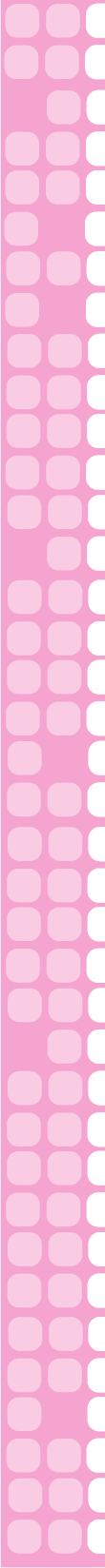 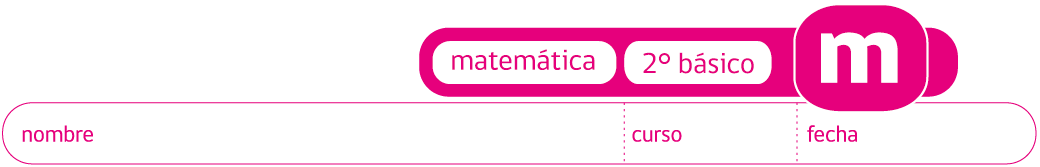 ACTIVIDADES: CONTEO DE NÚMEROS DEL 0 AL 100Cuente:de 1 en 1 partiendo del 8 hasta número 18, saltando con los dos pies de 2 en 2 partiendo del 10 hasta el número 30, golpeando un objeto de 5 en 5 partiendo del 30 hasta e número 90, haciendo chasquidos con los dedosde 10 en 10 partiendo del 41 hasta el número 91, aplaudiendoCuente hacia atrás:de 1 en 1 partiendo del número 24 hasta el número 1, marchandode 2 en 2, partiendo del número 32 hasta el número 2, saltando de 5 en 5, partiendo 45 hasta el número 5, levantando primero un brazo y luego el otro.Cuente con un compañero del curso, números de 5 en 5 ó de 10 en 10, de manera creciente, partiendo por ejemplo del 1, 5, 10, 20, 30 hasta 100 en forma rítmica y jugando a “el que pierde, paga prendas” Puede ser contando, diciendo trabalenguas, haciendo imitaciones, diciendo una frase u oración que rime.Complete la siguiente secuencia que parte del número 13 y cada vez se suma 10 unidades.La siguiente secuencia parte del número 15 y cada vez se suma 8 unidades. Encierre con un círculo los números que no pertenecen a esta secuencia y escríbala en forma correcta.Cuente monedas de cartón $5 en $5 hasta formar $100,  y de $10 en $10 hasta formar $100. Elaborado por: Ministerio de Educación de Chile$ 5, $ 10, 